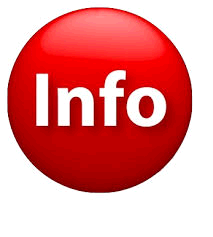 Contrat en CDD, CDI ou par voie de mutation.Grille salariale fonction publique hospitalière. Pour faire acte de candidature, merci d’adresser une lettre de motivation accompagnée d’un CV à Madame Marie-José Vervier, cadre supérieur de santé au Centre Hospitalier Belnay.